                                       Филиал Республиканского государственного предприятия на праве хозяйственного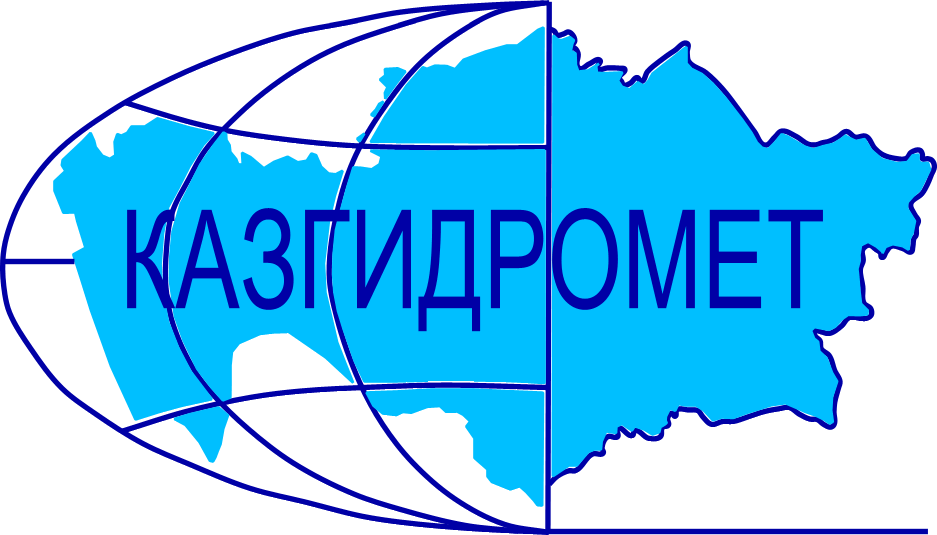                                     ведения «Казгидромет» Министерства экологии и природных ресурсов РК по                                        Западно-Казахстанской областиг. Уральск, ул. Жангир хана 61/1Ежедневный гидрологический бюллетень №15Сведения о состоянии водных объектов Западно - Казахстанской области по данным гидрологического мониторинг на государственной сети наблюдений по состоянию на 8 час. 15 марта 2024 годаВ связи с повышением температурного фона в период с 14-16 марта 2024 годы в Западно-Казахстанской области ожидается интенсивное снеготаяние, формирование талого стока, ослабление ледовых явлений и подъемы уровней воды на реках, при этом возможны разливы и подтопления.Директор филиала             		                                                                      Шапанов Т.КСоставила: инженер гидролог                                                                                           Богачева О.Г                                                                                                                              Тел.: 8 (7112) 52-20-23                                         Қазақстан Республикасы Экология және табиғи ресурстар министрлігінің   «Қазгидромет» шаруашылық жүргізу құқығындағы республикалық мемлекеттік                                                  кәсіпорнының Батыс Қазақстан облысы бойынша филиалыОрал қаласы, Жәңгір хан көшесі, 61/1№15 Күнделікті гидрологиялық бюллетень Мемлекеттік бақылау желісіндегі гидрологиялық мониторинг деректері бойынша  Батыс Қазақстан облысы су нысандарының 2024 жылғы 15 наурыздағы сағат 8-гі  жай-күйі туралы мәліметтер. 2024 жылдың 14-16 наурыз аралығында Батыс Қазақстан облысында температуралық фонның жоғарылауына байланысты қарқынды қар еру, еріген қар ағындысының қалыптасуы, мұздық құбылыстардың әлсіреуі және өзендерде су деңгейлерінің көтерілуі күтіледі, бұл ретте судың жайылуы және тасқыны болуы мүмкін.Филиал директоры		                                                                               Т.  ШапановОрындаған: инженер гидролог                                                                                       Богачева О.ГТел.: 8 (7112) 52-20-23Название гидрологического постаОпасный уровеньводы, смУровень воды, смИзменение уровня воды за сутки, ±смРасход воды, м³/секСостояние водного объектар.Урал – с.Январцево1250194-1ледоставр.Урал – г.Уральск 8501320ледоставр.Урал – c.Кушум8501630ледоставр.Урал – c.Тайпак8501390ледоставканал Кушум - с.Кушум8005720ледоставр.Илек – с.Чилик7501550ледоставр.Шаган – с. Чувашинское1280-1300487-1ледостав c промоинамир.Деркул – с.Таскала520275-1ледоставр.Деркул – с.Белес600-6502330ледоставр.Утва – с. Лубенка5403410ледоставр.Утва – с. Кентубек7003420ледоставР.Чижа 1 – с.Чижа 16463090ледоставр.Чижа 2 – с.Чижа 2780531-1ледоставр.Куперанкаты – с.Алгабас9451990ледоставр.Шидерты  – с.Аралтобе9602200ледоставр.Оленты– с.Жымпиты 490-5201650ледоставр.Бол. Узень – с.Кайынды1700491+1ледоставр.Бол. Узень– с.Жалпактал790-8205880ледоставр.Мал. Узень – с.Бостандык600290+4ледоставр.Мал. Узень – с.Кошанколь 1200-1300402-3ледоставр.Быковка– с.Чеботарево8106310ледоставр.Рубежка – с.Рубежинское10001920ледостав с промоинамиГидрологиялық бекеттердің атауыСудың шектік деңгейі, смСу дең-гейі,смСу деңгейі-нің тәулік ішінде өзгеруі,± смСу шығыны,  м³/секМұз жағдайы және мұздың қалыңдығы, смЖайық өз.  – Январцево ауылы1250194-1МұзқұрсауЖайық өз.  – Орал қаласы8501320МұзқұрсауЖайық өз. - Көшім ауылы8501630МұзқұрсауЖайық өз.  – Тайпақ ауылы8501390Мұзқұрсау Көшім каналы- Көшім ауылы8005720МұзқұрсауЕлек өз.  – Шілік ауылы7501550МұзқұрсауШаған өз.  – Чувашинское ауылы1280-1300487-1Мұз жамылғысындағы жылымдарДеркөл өз.  – Таскала ауылы520275-1МұзқұрсауДеркөл өз.  – Белес ауылы600-6502330МұзқұрсауУтва өз. – Лубенка ауылы5403410МұзқұрсауУтва өз. –  Кентубек ауылы7003420Мұзқұрсау1- Шежін өз. – 1-Шежін ауылы6463090Мұзқұрсау2- Шежін өз. – 2-Шежін ауылы780531-1МұзқұрсауКөпіраңкаты өз. – Алгабас ауылы9451990МұзқұрсауШідерті өз. – Аралтөбе ауылы9602200МұзқұрсауӨлеңті өз. –  Жымпиты ауылы490-5201650МұзқұрсауҚараөзен өз. – Қайыңды ауылы1700491+1МұзқұрсауҚараөзен өз. –Жалпақтал  ауылы790-8205880МұзқұрсауСарыөзен өз.  – Бостандық ауылы600290+4МұзқұрсауСарыөзен өз.– Қошанкөл ауылы1200-1300402-3МұзқұрсауБыковка өз.  – Чеботарево ауылы8106310МұзқұрсауРубежка өз. – Рубежинское ауылы10001920Мұз жамылғысындағы жылымдар